Penggunaan Metode Praktikum Lapangan Terhadap Hasil Belajar Siswa pada Konsep Keanekaragaman Makhluk HidupJURNAL Disusun untuk Memenuhi Salah Satu Syarat Memperoleh Gelar Sarjana Pendidikan Biologi 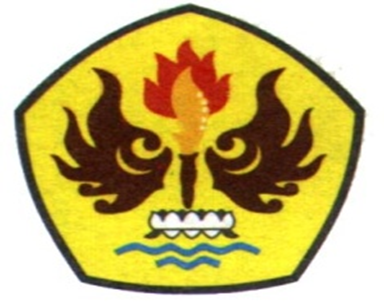 Oleh Fitri Irmawanti105040055PROGRAM STUDI PENDIDIKAAN BIOLOGIFAKULTAS KEGURUAN DAN ILMU PENDIDIKAN UNIVERSITAS PASUNDAN 2014 